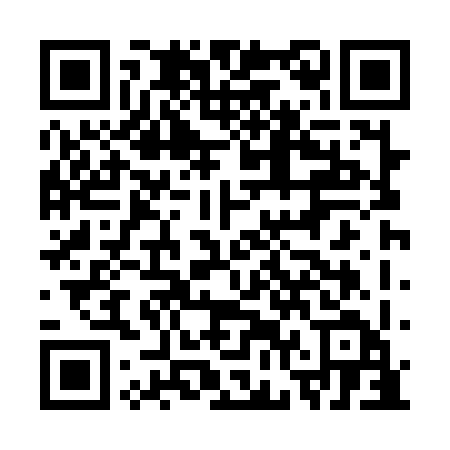 Ramadan times for Gleneden, British Columbia, CanadaMon 11 Mar 2024 - Wed 10 Apr 2024High Latitude Method: Angle Based RulePrayer Calculation Method: Islamic Society of North AmericaAsar Calculation Method: HanafiPrayer times provided by https://www.salahtimes.comDateDayFajrSuhurSunriseDhuhrAsrIftarMaghribIsha11Mon5:485:487:191:075:026:576:578:2712Tue5:465:467:161:075:036:586:588:2913Wed5:445:447:141:075:057:007:008:3114Thu5:425:427:121:065:067:027:028:3215Fri5:395:397:101:065:087:037:038:3416Sat5:375:377:071:065:097:057:058:3617Sun5:345:347:051:065:107:077:078:3818Mon5:325:327:031:055:127:087:088:3919Tue5:305:307:011:055:137:107:108:4120Wed5:275:276:591:055:147:127:128:4321Thu5:255:256:561:045:157:137:138:4522Fri5:225:226:541:045:177:157:158:4723Sat5:205:206:521:045:187:177:178:4924Sun5:175:176:501:035:197:187:188:5125Mon5:155:156:471:035:207:207:208:5226Tue5:135:136:451:035:227:217:218:5427Wed5:105:106:431:035:237:237:238:5628Thu5:075:076:411:025:247:257:258:5829Fri5:055:056:381:025:257:267:269:0030Sat5:025:026:361:025:277:287:289:0231Sun5:005:006:341:015:287:307:309:041Mon4:574:576:321:015:297:317:319:062Tue4:554:556:301:015:307:337:339:083Wed4:524:526:271:005:317:347:349:104Thu4:504:506:251:005:327:367:369:125Fri4:474:476:231:005:347:387:389:146Sat4:444:446:211:005:357:397:399:167Sun4:424:426:1912:595:367:417:419:188Mon4:394:396:1712:595:377:427:429:209Tue4:364:366:1412:595:387:447:449:2210Wed4:344:346:1212:585:397:467:469:25